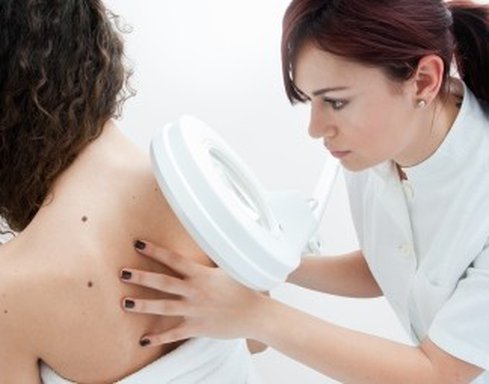 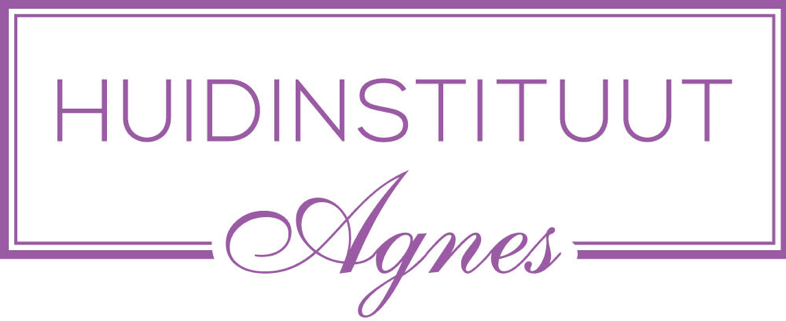 Voor de huidbehandelingVooraf aan de behandeling:Houd er bij het maken van de afspraak voor de behandeling rekening mee dat je tot twee weken na de behandeling niet mag zwemmen en plan jouw afspraak bij voorkeur niet kort voor een vakantie. Gebruik op de dag van de ingreep geen make-up op de te behandelen plaatsLaat jouw sieraden thuis.Als je een pacemaker of ICD heeft, meld dit dan vooraf aan de afspraakGeef het aan als je overgevoelig bent voor pleisters of nikkelVoor de behandeling geen aspirine of bloedverdunnende middelen gebruikenNa de behandeling:voorzichtig jouw kleding aantrekkenvoorzichtig de huid afdrogen, liever deppen2x per de geadviseerde nabehandelings-gel aanbrengen24 uur geen zeep, crèmes en make-up aanbrengenWassen of spoelen met gekookt water48 uur geen zon of zonnebankNiet krabben aan korstjesGeef de huid voldoende rust-tijd tussen de behandelingen door om te genezen en herstellen. Het lichaam zal zelf het genezingsproces aansturen en daar is tijd voor nodig (minimaal 14 dagen)